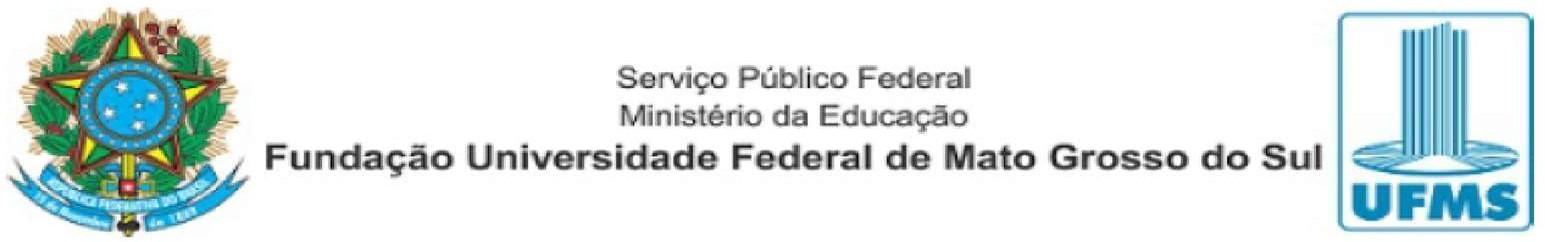 ANEXO VFORMULÁRIO DE INSCRIÇÃO – AUXÍLIO EMERGENCIAL 2024NOME: ________________________________________________________________ RGA: __________________________________________________________________ Solicito o auxílio emergencial pelo(s) motivo(s) abaixo assinalado(s): (  ) Desemprego do estudante ou provedor/a principal da família, que não tenha direito ao Seguro-Desemprego; (   ) Falecimento recente do/a provedor/a principal pela renda familiar, desde que o estudante e familiar não estejam recebendo pensão por morte; (  ) doença grave do estudante ou provedor principal da família, caso não tenha direito aos benefícios previdenciários; (    ) Estudantes em situação recente de risco social; Declaro ciência de que: 1. Os documentos comprobatórios da situação devem ser anexados no sistema de seleção juntamente com este formulário.2. A classificação será de acordo com o somatório dos critérios disposto no item 3.2. do edital de seleção, e para desempate serão adotados os seguintes critérios: menor renda per capita, maior carga horária cursada e maior idade. 3. A não veracidade das informações fornecidas pelo estudante ensejará no cancelamento do auxílio, além da aplicação das sanções administrativas, civis e criminais cabíveis, observados o contraditório e a ampla defesa. (especificar cidade), _______ de _______________ de ______.________________________________Assinatura do Estudante